  PORTARIA DESIGNAÇÃO – CGRH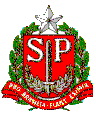 CRDPe - 11DIRETORIA DE ENSINO – REGIÃO SÃO CARLOSUD: 335ESCOLA ESTADUAL UA: PORTARIA DE DESIGNAÇÃO A Dirigente Regional de Ensino, no uso da sua competência, DESIGNA com fundamento no Inciso do Artigo 3º da Resolução SE – 75, publicada em 31 de dezembro de 2014 e alterada pela Resolução SE 12, publicada em 30/01/2016, para exercer a função de PROFESSOR COORDENADOR, o docente abaixo identificado:DO DIURNODO NOTURNOREGISTRO GERAL DCDINOMENOMENOMERS/PVRS/PVPVCARGO / FUNÇÃO ATIVIDADESUBQ./TAB./QUADROJORNADAUNIDADE DE CLASSIFICAÇÃOUNIDADE DE CLASSIFICAÇÃOUNIDADE DE CLASSIFICAÇÃOCÓDIGO U. A.DENOMINAÇÃODENOMINAÇÃOMUNICÍPIOMUNICÍPIODIRETORIA DE ENSINOREGIÃO DEUNIDADE DE EXERCÍCIO UNIDADE DE EXERCÍCIO UNIDADE DE EXERCÍCIO UNIDADE DE EXERCÍCIO UNIDADE DE EXERCÍCIO UNIDADE DE EXERCÍCIO CÓDIGO U.ADENOMINAÇÃODENOMINAÇÃODENOMINAÇÃODENOMINAÇÃODENOMINAÇÃOMUNICÍPIODIRETORIA DE ENSINO DIRETORIA DE ENSINO DIRETORIA DE ENSINO DIRETORIA DE ENSINO DIRETORIA DE ENSINO REGIÃO DE REGIÃO DE REGIÃO DE REGIÃO DE REGIÃO DE  POSTO DE TRABALHO CORRESONDENTE AOS  POSTO DE TRABALHO CORRESONDENTE AOS  POSTO DE TRABALHO CORRESONDENTE AOS  POSTO DE TRABALHO CORRESONDENTE AOS  POSTO DE TRABALHO CORRESONDENTE AOS  POSTO DE TRABALHO CORRESONDENTE AOS A PARTIR DE A PARTIR DE FAZENDO JUS A CARGA SUPLEMENTAR - MENSALFAZENDO JUS A CARGA SUPLEMENTAR - MENSALPUBL. D.O.E.Local e DataLocal e DataLocal e DataCarimbo e Assinatura do Dirigente Regional de EnsinoCarimbo e Assinatura do Dirigente Regional de EnsinoSão Carlos,São Carlos,São Carlos,U S O     D O     D D P E